Complejo Educacional 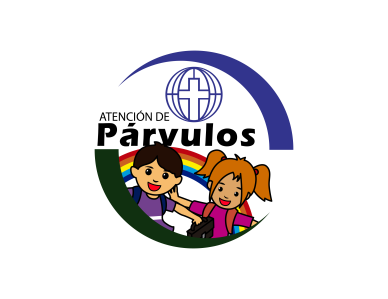 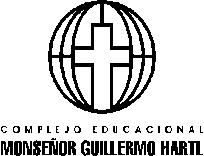 Monseñor Guillermo HartlPitrufquénESPECIALIDAD:		ATENCIÓN DE PÁRVULOS MÓDULO:		ACTIVIDADES EDUCATIVAS.PROFESORA:		SRTA. VIVIANA PEÑA VALENZUELA.INFORME: DESARROLLO DEL NIÑONOMBRE:											FECHA:					CURSO:			4° AÑO E			OBJETIVO:	INVESTIGAR Y ELABORAR UN INFORME SOBRE EL DESARROLLO EVOLUTIVO DE LOS NIÑOS Y NIÑAS MENORES DE SEIS AÑOS Y CREAR UNA PLANIFICACIÓN PEDÁGOGICA DE CADA AMBITO DE APRENDIZAJE DE LAS B.C.E.P.Debemos investigar: Edad de los niños (Elegir edad 0 a 1 /1 a 2 /2 a 3 / 3 a 4/ 4 a 5/ 5 a 6)Características Evolutivas de los niños y niñas.Desarrollo Físico (motor)Desarrollo cognitivo Desarrollo emocional - socialDesarrollo del LenguajeNivel de aprendizaje: (una planificación de cada ámbito de aprendizaje, para la edad establecida) Revisar B.C.E.P.El informe debe contener:IntroducciónInvestigación: Descripción de la edad, Características de los niños y niñas (Desarrollo Motor, cognitivo, emocional, lenguaje, etc.) Planificaciones Pedagógicas.Conclusiones Y Reflexiones.Formato de una Planificación Pedagógica. (1 para cada ámbito de las B.C.E.P)Seleccionar la Edad.Seleccionar el tema:Organización del espacio.Organización del tiempo. PLANIFICACION PEDAGÓGICAPLANIFICACION PEDAGÓGICAPLANIFICACION PEDAGÓGICAPLANIFICACION PEDAGÓGICAPLANIFICACION PEDAGÓGICAOBJETIVO DE APRENDIZAJE ACTIVIDADESMETODOLOGIARECURSOSEVALUACIÓNAMBITO:NUCLEO:OBJETIVO DE APRENDIZAJE:INICIO:DESARROLLO:CIERRE:INICIO:DESARROLLO:CIERRE:AMBITO:NUCLEO:OBJETIVO DE APRENDIZAJE TRANSVERSAL:INICIO:DESARROLLO:CIERRE:INICIO:DESARROLLO:CIERRE: